Театрализованная игра «Теремок»в старшей группеПодготовила воспитатель: Хомонова В.ВИнтеграция областей: «Коммуникация», «Социализация», «Музыка», «Физическая культура».Интегрированные задачи:Образовательные задачи. Учить детей эмоционально воспринимать содержание сказки, запоминать действующих лиц и последовательность действий; играть в коллективе, четко выполняя действия.Развивающие задачи. Развивать умение переживать и сопереживать героям; умение подражать действиям зверей.Воспитательные задачи. Воспитывать выразительность речи и умение изменять тембр голоса, с помощью которого можно выражать настроения героев и их отношение друг к другу.Словарная работа: мышка-норушка, лягушка-квакушка, зайка-побегайка, лисичка-сестричка, волчок-серый бочок и медведь, ставнями резными.Оборудование: Красивая коробочка, маски, зеркальце с расческой, муляжи овощей – капуста, морковка; игрушки – курица, петух; деревянный бочонок с деревянной ложкой.Предварительная работа: Чтение сказки «Теремок»; обсуждение сказки, рассматривание иллюстраций, разучивание пальчиковой гимнастики «Строим теремок».Ожидаемый результат: Знает содержание сказки, действующих лиц и последовательность действий, четко выполняя действия. Сопереживает героям. Эмоционально положительно настроен. Активно взаимодействует со сверстниками и с педагогом во время мероприятия.Ход мероприятия:Действующие лица:ведущий – воспитатель;персонажи –дети: мышка-норушка, лягушка-квакушка, зайка-побегайка, лисичка-сестричка, волчок-серый бочок и медведь.Воспитатель: Сегодня мы с вами побываем в гостях у сказки. Вы любите сказки?В мире много сказок - грустных и смешныхИ прожить на свете нам нельзя без них.В сказке может все случиться,Наша сказка – впереди.Сказка в гости к нам стучится,Скажем сказке «Заходи!»Чтобы узнать какая сказка придет к нам в гости нам нужно выполнить несколько заданий.(В руках у воспитателя красивая коробочка, внутри маски по сказке).Воспитатель: Дети! По дорожке я шла, красивую коробочку нашла. А коробочка-то не простая, она волшебная - вот какая!(Звучит волшебная музыка).- Какая красивая коробочка, интересно, что в ней? (Пытается открыть, но она не открывается).- Может сказка? Сказка спряталась в загадку. Ну, попробуем, отгадать. Если верной будет отгадка, сказка к нам придет!(Воспитатель зачитывает детям загадки).- Под полом таиться, кошки боится. (Мышка)- Летом в болоте вы ее найдете. Зеленая квакушка, кто это? (Лягушка).- Комочек пуха, длинное ухо, прыгает ловко, любит морковку. (Зайка).- Дружбу водит он с лисой,Для других ужасно злой.Все зубами щелк да щелк,Очень страшный серый… (Волк).- Хитрая плутовка, рыжая головка.Хвост пушистый!Как зовут ее? (Лиса).- Зимой спит, летом ульи сторожит. (Медведь).(Дети отгадывают загадки и коробочка под волшебную музыку открывается. В коробочке маски животных. Воспитатель показывает их задает вопросы).Воспитатель: Ребята, а в какой сказке можно встретить этих животных. Как эта сказка называется? (Ответы детей).Воспитатель: Давайте сами превратимся в персонажей и поиграем в игру. Воспитатель выбирает персонажей.(Воспитатель раздает детям маски. Остальные дети водят хоровод и поют).Стоит в поле теремок-теремок,Он не низок- не высок,Вот по полю-полю мышка бежитУ дверей остановилась и стучит…Мышка: Кто-кто в теремочке живет,Кто-кто в невысоком живет…Воспитатель: Стала мышка в тереме жить.(Дети, которые вели хоровод вспускают мышку в серединке хоровода и поют дальше. Мышка берет зеркальце, расческу и двигается в противоположную сторону хоровода).Стоит в поле теремок-теремок,Он не низок- не высок,Вот лягушка прыгаетУ дверей остановилась и стучит…Лягушка: Кто-кто в теремочке живет,Кто-кто в невысоком живет…Мышка: Я мышка-норушка, а ты кто?Лягушка: А я лягушка квакушка…Мышка: Заходи вместе будем жить.Воспитатель: Стали они жить вдвоем.(Мышка приглашает лягушку в «теремок» и образуют внутри основного хоровода свой маленький хоровод идут в противоположную сторону. И так с каждым персонажем… Лягушка имитирует движениями ловлю мух; зайка-побегайка берет муляжи морковки и капусты; лисичка-сестричка игрушку курочки; волчок серый-бочок игрушку петуха; медведь косолапый берет бочонок с медом и ложку. Когда очередь доходит до медведя заходит в круг съедает бочонок с медом теремок не выдерживает и разваливается. Дети водящие хоровод и персонажи садятся на корточки показывая что «теремок» развалился).Воспитатель: Ребята скажите какой конец у сказки радостный или печальный? (Ответы детей).- А как можно все исправить?Дети: Построить «теремок» для всех друзей.Воспитатель: Я предлагаю вам игру «Строим теремок».(Дети встают в круг с воспитателем и по данному тексту по содержанию выполняют движения).Тук-тук, тук-тук!Застучал молоток. Дети ударяют кулачками друг о другаБудем строить теремокС высоким крыльцом. Опуская руки от пояса до полаС окнами большими, Кладут одну ладонь на другуюСо ставнями резными. Разводят руки в стороныТук-тук, тук-тук! Дети ударяют кулачками друг о другаЗамолчал молоток. Опускают рукиВот готов наш теремок. Соединяют руки над головой(«крыша»)И построили теремок новый, красивый, просторный!Лучше прежнего выстроили!Мы теперь здесь все друзья! Прикасаются ладонями к груди иВсем гостям мы рады! вытягивают руки вперед.Воспитатель: Вот и сказки конец, а кто слушал молодец. Мы с вами молодцы, помогли выстроить животным теремок теперь они заживут все счастливо.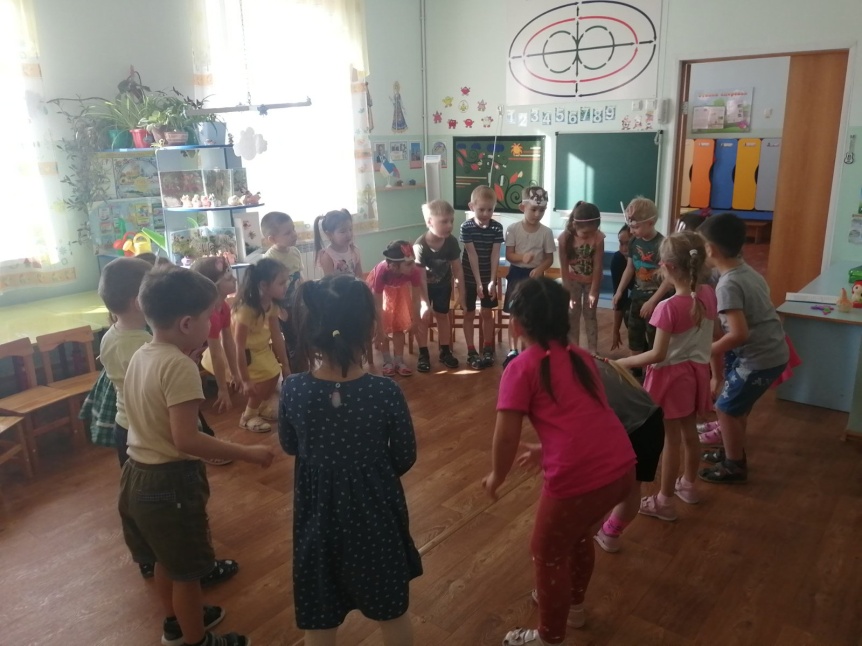 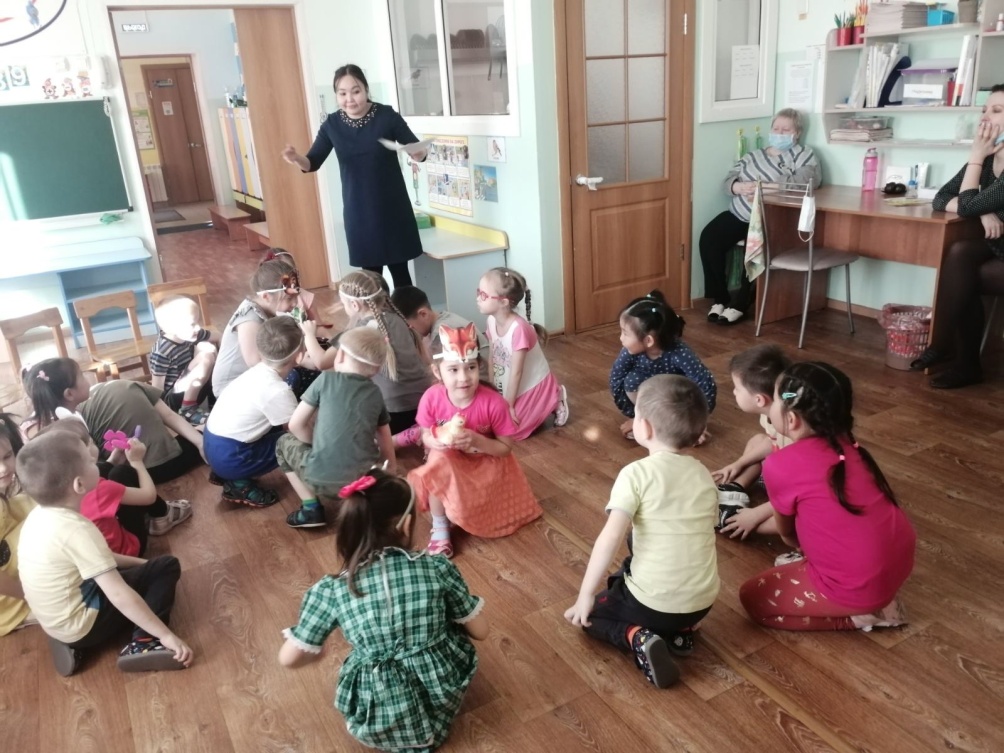 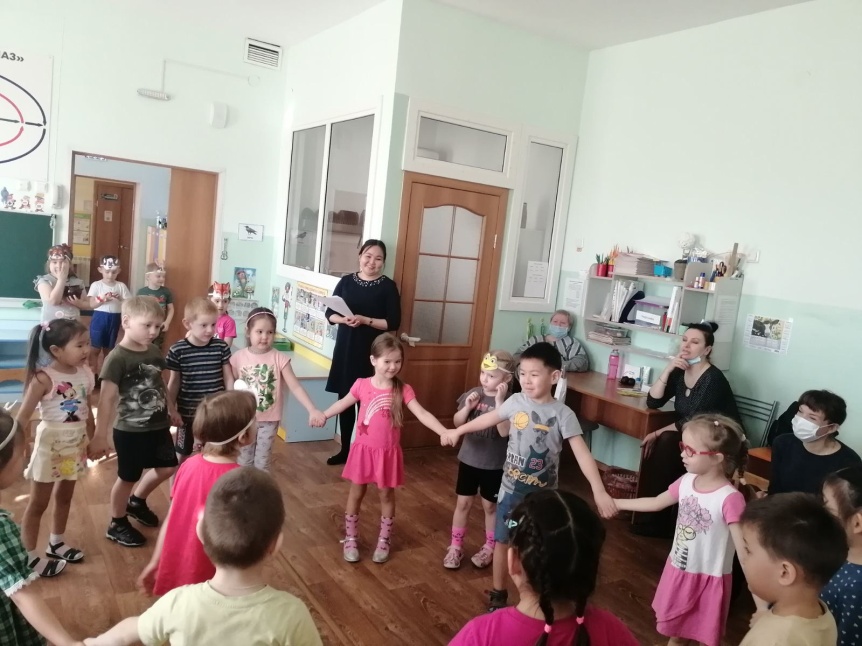 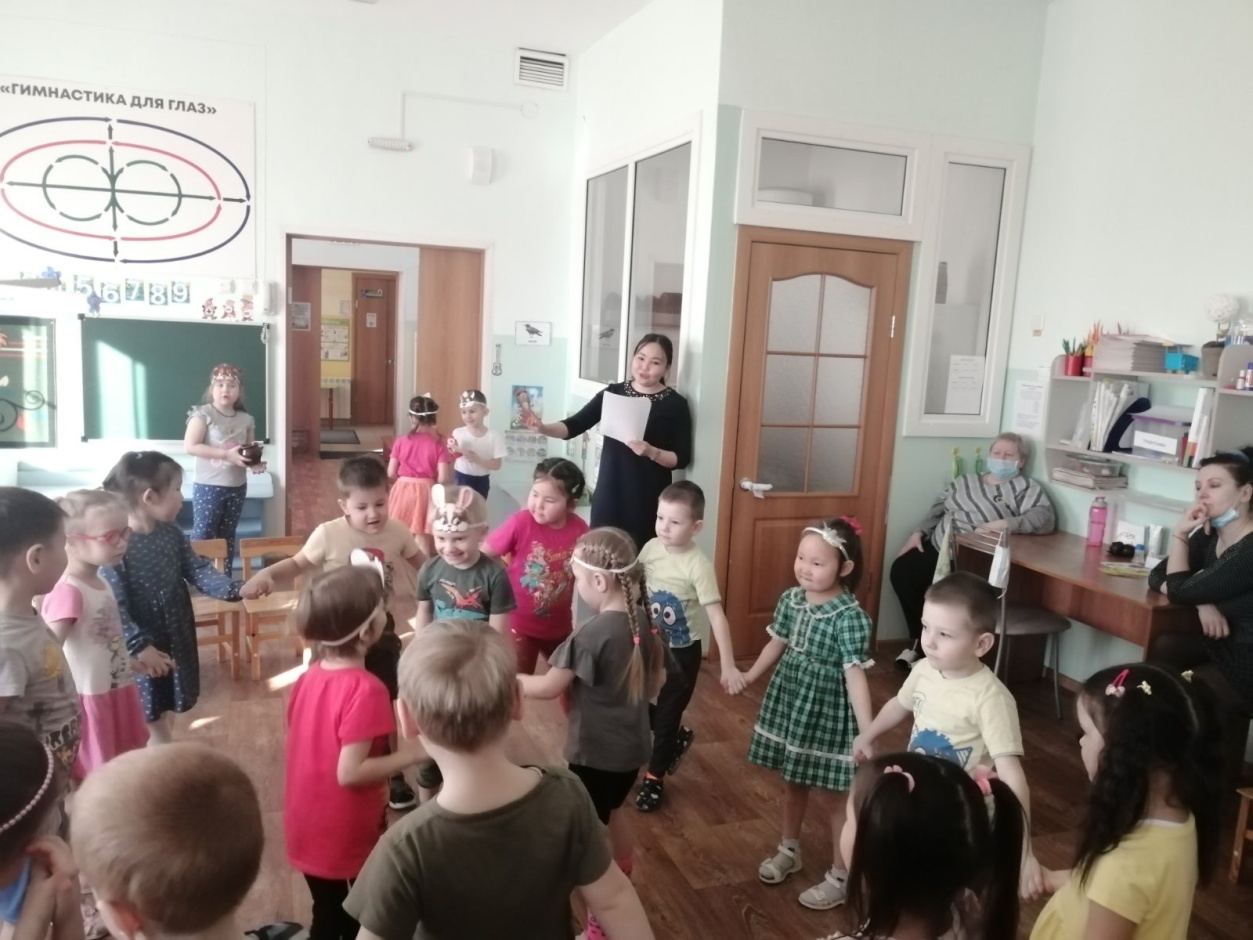 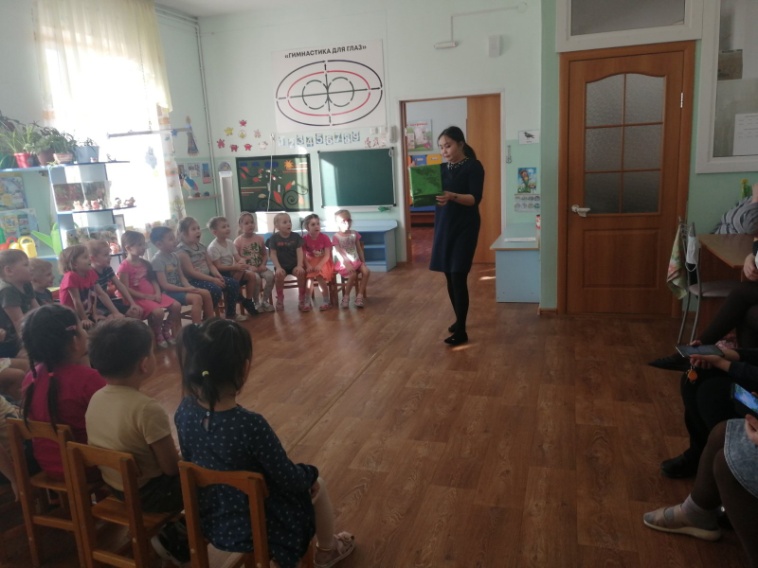 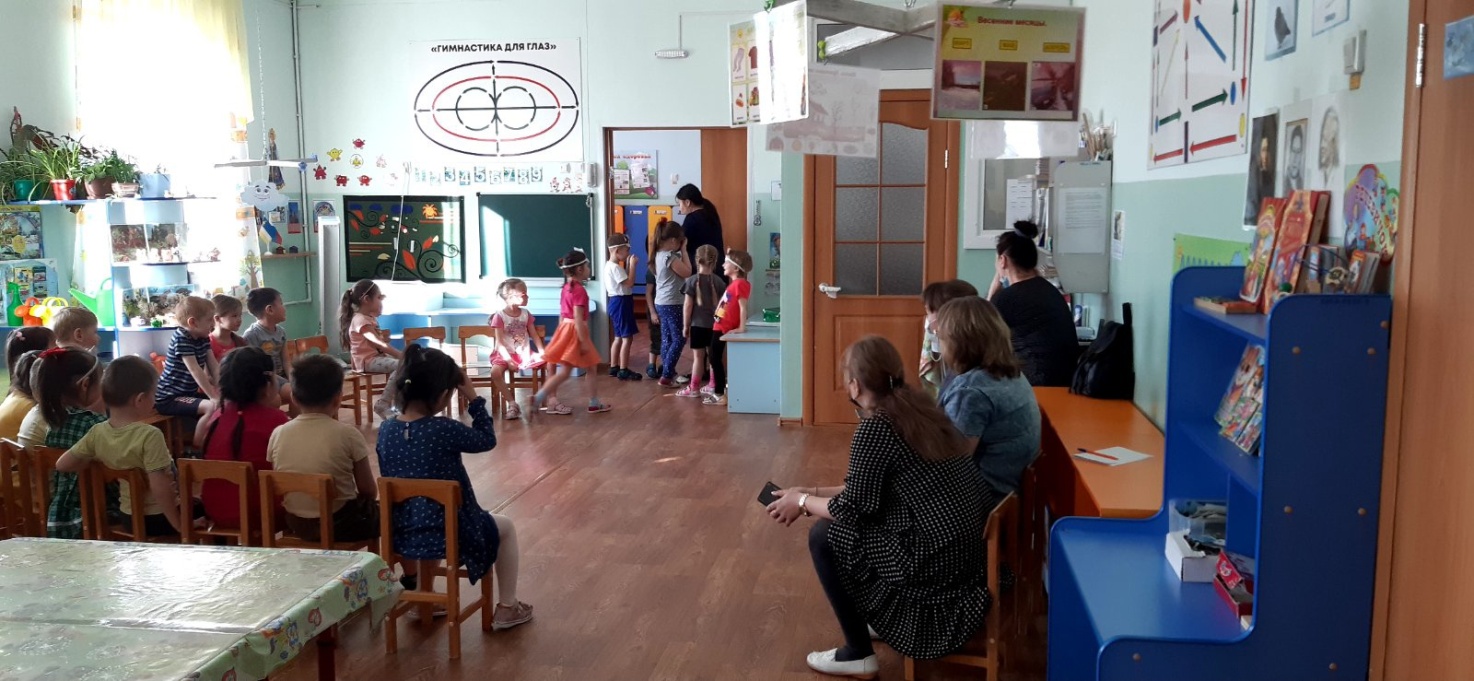 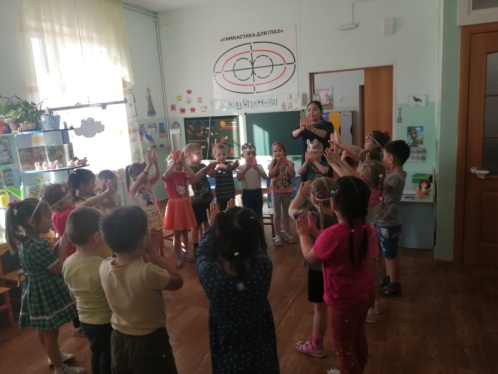 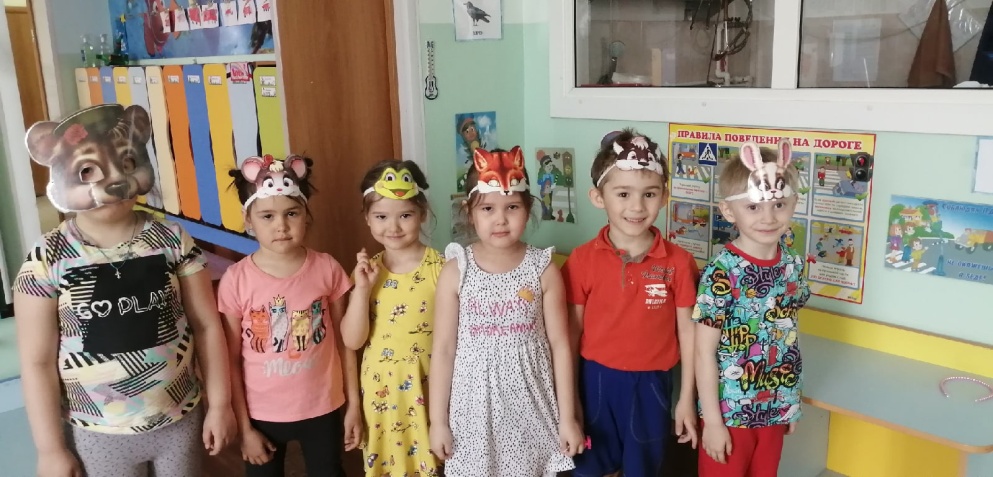 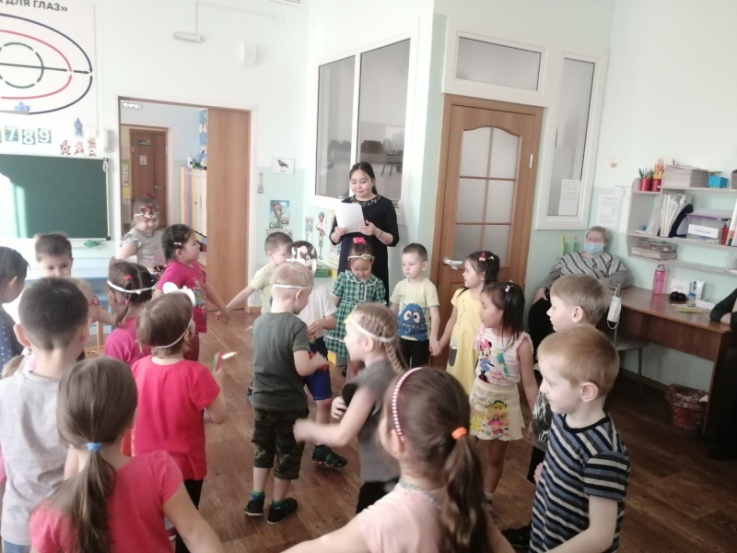 